самостійна робота  № Тема: Перетворення суми і різниці тригонометричних функцій у їх добуток та навпаки.Мета: засвоєння формул перетворення суми й різниці тригонометричних функцій на добуток і навпаки. Формувати уміння застосовувати їх при розв’язуванні вправ;Тривалість:   2 годЛітература:Основна: пiдручник  для студентiв вищих навчальних закладiв I-II рiвнiв акредитацii   МАТЕМАТИКА О.М.Афанасьева, Я.С.Бродський, О.Л.Павлов, А.К.СлiпканьДопоміжна:МАТЕМАТИКА      В.Т.Лiсiчкiн,I.Л.Соловейчик  пiдручник  для  техникумiвПлан:Сума синусів двох кутів.Різниця синусів двох кутів.Сума косинусів двох кутів.Різниця косинусів двох кутів.Сума тангенсів двох кутів.Різниця тангенсів двох кутів.Перетворення добутку тригонометричних функцій у суму. Методичні рекомендації:повторити   формули додавання,відпрацювати знаходження суми синусів та різниці синусів двох кутів.косинусів двох кутів.Конспективний виклад питань:1. Виведемо формулу перетворення суми синусів в добуток.Позначимо ,  , тоді α + β = x, α – β = y, і тому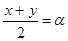 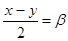 1) sin х + sin y = sin(α + β) + sin(α - β) = sin α · соs β + соs α · sіnβ + sin α · cоs β –   – cos α · sіn β = 2sіn α  · соs β = 2sіn соs . Отже, сума синусів дорівнює подвоєному добутку синуса півсуми на косинус піврізниці.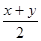 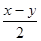 Для суми косинусів маємо:2) соs х + соs у = соs(α + β) + соs(α – β) = соs α  соs β – sіn α sin β + соs α  соs β + + sіn α  sіn β = 2 соs α соs β = 2 соs соs . Отже, сума косинусів дорівнює подвоєному добутку косинуса півсуми на косинус піврізниці.Для різниці косинусів маємо:3) соs х – соs у = соs(α + β) – соs(α – β) = соs α соs β - sіn α sin β – соs α соs β –    – sіn α sіn β = – 2 sin α sin β = 2 sin sin Отже, різниця косинусів дорівнює числу, протилежному подвоєному добутку синуса півсуми на синус піврізниці.4) sin х – sin y = sin х + sin(-y) = 2 sinсоs .  Отже, різниця синусів дорівнює подвоєному добутку синуса піврізниці на косинус півсуми.2. Для одержання формул перетворення добутку у суму випишемо підряд чотири формули:sin(x + у) = sin x cos у + cos x sin у;                                    (1)sin(x – у) = sin x cos у – cos x sin у;                                     (2)cos(x + у) = cos x cos у – sin x sin у;                                    (3)cos(x – у) = cos x cos у + sin x sin у.                                    (4)Віднявши почленно із рівності (4) рівність (3), одержимо:cos(x – у) – cos(x + у) = 2 sin x sin уабоsin x sin у =  (cos(х – у) – cos(x + y))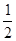  Добуток синусів двох чисел дорівнює піврізниці косинуса різниці і косинуса суми цих чисел.Додавши почленно рівності (4) і (3), маємо:соs(x – у) + соs(х + у) = 2 соs х соs уабоcos x cos у =  (cos(x – у) + cos(х + у))Добуток косинусів двох чисел дорівнює півсумі косинуса різниці і косинуса суми цих чисел.Додавши почленно рівності (1) і (2), одержимоsin(x – у) + sin(х + у) = 2 sin x cos уабоsin x cos у =  (sin(x – у) + sin(x + у))Добуток синуса одного числа на косинус другого числа дорівнює півсумі синуса різниці і синуса суми цих чисел.Питання для самоконтролю:Сума синусів двох кутів.Різниця синусів двох кутів.Сума косинусів двох кутів.Різниця косинусів двох кутів.Сума тангенсів двох кутів.Різниця тангенсів двох кутів.Перетворення добутку тригонометричних функцій у суму.Додаткові матеріали: Сума тангенсів двох кутів.
Для того щоб обґрунтувати формули перетворення суми (різниці) тангенсів, достатньо використати означення тангенса і формули додавання: 



Отже,

 
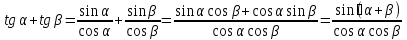 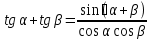 Формули перетворення добутку функційУніверсальна тригонометрична підстановкаsin α · sin β = 1(cos(α - β) - cos(α + β))sin α · sin β = 2(cos(α - β) - cos(α + β))sin α · cos β = 1(sin(α + β) + sin(α - β))sin α · cos β = 2(sin(α + β) + sin(α - β))cos α · cos β = 1(cos(α + β) + cos(α - β))cos α · cos β = 2(cos(α + β) + cos(α - β))sin α = 2 tg (α/2)sin α = 1 + tg2 (α/2)cos α = 1 - tg2 (α/2)cos α = 1 + tg2 (α/2)tg α = 2 tg (α/2)tg α = 1 - tg2 (α/2)ctg α = 1 - tg2 (α/2)ctg α = 2 tg (α/2)